Draft agendaDocument prepared by the Office of the UnionDisclaimer:  this document does not represent UPOV policies or guidanceOpening of the SessionAdoption of the agenda (document TWA/50/1)Short reports on developments in plant variety protection (a)	Reports from members and observers (written reports to be prepared by members and observers) (document TWA/50/3)(b)	Report on developments within UPOV (document TWA/50/2)Development of guidance and information materials (document TWP/5/1) 	(a)	Information documents UPOV/INF/16	Exchangeable Software (document TWP/5/5) UPOV/INF/17	Guidelines for DNA-Profiling: Molecular Marker Selection and Database Construction (“BMT Guidelines”) (document UPOV/INF/17/2 Draft 5) UPOV/INF/22 	“Software and Equipment Used by Members of the Union” (document TWP/5/5)UPOV/INF/23	UPOV Code System (document UPOV/INF/23/1 Draft 2) 	(b)	TGP documents TGP/5	Experience in DUS examination; Section 6 “UPOV Report on Technical Examination and UPOV Variety Description” (Revision) (document TWP/5/1)TGP/8	Trial Design and Techniques Used in the Examination of Distinctness, Uniformity and Stability (Revision)(i)	Data Processing for the Production of Variety Descriptions for Measured Quantitative Characteristics (document TWP/5/10) (ii)	The Combined-Over-Years Uniformity Criterion (COYU) (document TWP/5/11)Variety denominations (document TWP/5/6)  Molecular Techniques (document to be prepared by the Office of the Union)(a)	Developments in UPOV (document TWP/5/7)(b)	Presentation on the use of molecular techniques in DUS examination (presentations by Argentina, France and presentations invited from members of the Union)Cooperation in examination (document TWP/5/9)Information and databases(a)	UPOV information databases (document TWP/5/4)(b)	Variety description databases (document TWP/5/2 and documents to be prepared by France and the Netherlands and presentations invited)  (c)	UPOV PRISMA (document TWP/5/3)Increasing participation in the work of the TC and the TWPs (document TWP/5/12)New technology used in DUS examination (documents to be prepared by Argentina, Denmark, ISF and documents invited)Examining hybrid varieties (document to be prepared by United Kingdom and documents invited) Experiences with new types and species (oral reports invited)Revision of Test Guidelines (document TWP/5/13)Matters to be resolved concerning Test Guidelines put forward for adoption by the Technical Committee (if applicable)Guidance for drafters of Test Guidelines Discussion on draft Test Guidelines (Subgroups)-	Cocksfoot (Dactylis glomerata L.) (Revision) (document TG/31/9(proj.1)) (document to be prepared by France)-	*Potato (Solanum tuberosum L.) (Revision) (document TG/23/7(proj.2)) (document to be prepared by Germany)-	Rape Seed (Brassica napus L. oleifera) (Revision) (document TG/36/7(proj.2)) document to be prepared by the United Kingdom)-	*Soya Bean (Glycine max (L.) Merrill) (Revision) (document TG/80/7(proj.7)) (document to be prepared by Argentina)-	*Sugarcane (Saccharum L.) (Revision) (document TG/186/2(proj.2)) (document to be prepared by Australia)-	*Sunflower (Helianthus annuus L.) (Revision) (document TG/81/7(proj.3)) (document to be prepared by Hungary)-	Couch Grass, Bermuda Grass (Cynodon Rich.) (document TG/CYNOD(proj.1)) (document to be prepared by Australia)-	Zoysia Grasses (Zoysia Willd.) (document TG/ZOYSI(proj.2)) (document to be prepared by Japan)Recommendations on draft Test GuidelinesDate and place of the next sessionFuture programAdoption of the Report on the session (if time permits)Closing of the session[End of document]_______________________* Indicates possible final draft Test Guidelines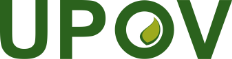 EInternational Union for the Protection of New Varieties of PlantsTechnical Working Party for Agricultural CropsFiftieth Session
Arusha, United Republic of Tanzania, June 21 to 25, 2021TWA/50/1Original:  EnglishDate:  February 11, 2021